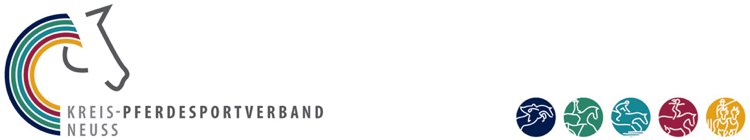 Protokoll der Mitgliederversammlung des Kreis-Pferdesportverbandes Neuss vom 26. März 2018, 19:00 UhrOrt: TESPO EVENT Raum, An der Wegscheider Heck, 41564 KaarstEröffnung und Begrüßung, BeschlussfähigkeitDer 1. Vorsitzende, Axel Hebmüller, eröffnet die diesjährige Mitgliederversammlung um 19:20 Uhr und begrüßt die anwesenden Mitglieder.Zu Beginn wird an alle Verstorbenen des vergangenen und Anfang diesen Jahres gedacht, unter anderem für Herrn Elmar Klöter und Frau Christa Kux.Axel Hebmüller freut sich zunächst im Namen des Vorstandes für jegliche erhaltene Anregung und Kritik zur Verbesserung der Vorstandsarbeit, die auch weiterhin gerne an den Vorstand gerichtet werden kann/soll und bedankt sich stellvertretend für den RV Üdesheim Stüttgen bei Herrn Konrad Kronenberg für die Ausführung des Kreisturniers in 2017, bei Herrn Josef Hamzek stellvertretend für den Nixhof für die Ausführung des WBO-Kreisturniers im vergangen Jahr und bei Frau Jutta Soliman für die Organisation und Ausführung des 4-Kampfes und natürlich in allen Fällen für die Unterstützer und weiteren Helfer / Organisatoren jeglicher Art.Weiterhin freut sich Herr Hebmüller über den Nachwuchs des Kreis-Pferdesportverbandes, der im letzten Jahr erfolgreich unterwegs war und hierfür im Zuge der Saisoneröffnung bereits geehrt wurde. Unter anderem kann der KPSV Neuss auf erfolgreiche Teilnahmen auf den Europameisterschaften, dem Landesturniers und dem Quadrillen-Championat im Zuge des CHIO Aachen zurückblicken, wobei ein großes Dankschön an die Eltern, Trainer, Sponsoren, etc. jedes einzelnen Reiter/Fahrers/Voltigierers geht.Axel Hebmüller kündigt eine nachzuholende Ehrung an: Herr Udo Lange erhält für seine Verdienste im Fahrsport die Ehrennadel in Bronze.Der Vorstand stellt die Beschlussfähigkeit der Mitgliederversammlung fest.Bericht der MandatsprüferEntfällt, da momentan nicht notwendig.Bericht des SchatzmeistersDr. Martin Lohr stellt den Kassenbericht des vergangenen Jahres vor. Der Kreis- Pferdesportverband Neuss ist weiterhin finanziell gut aufgestellt. Bericht des KassenprüfersDie Kasse wurde korrekt geführt und die beiden Kassenprüfer, Bertel Peiffer und Daniel Gartmann, stellen den Antrag  den Vorstand zu entlasten. Der Vorstand wurde von der Mitgliederversammlung einstimmig entlastet.Berichte der Vorsitzenden der AusschüsseJugend: 

Frau Jutta Soliman fehlt entschuldigt, daher liest Herr Axel Hebmüller einige Notizen von Frau Soliman vor:Frau Soliman möchte zunächst mitteilen, dass der 4-Kampf auf der Reitanlage Nixhof eine sehr gelungene Veranstaltung war und viel positives Feedback für die gute Organisation und die tolle Stimmung an den 2 Wettkampftagen ausgesprochen wurden. Auch die Neuerung mit der freiwilligen Teilnahme an einem Reiterwettbewerb ohne Galopp oder Vorlage des Reitabzeichens zum Ergattern von Zusatzpunkten kam sehr gut an.Dank der großzügigen Sponsoren (darunter Equiva, Reitsport Karsch, Katina, etc.) konnte jeder Teilnehmer tolle Preise und/oder Ehrenpreise erhalten. 
Der nächste 4-Kampf wird im Herbst dieses Jahres stattfinden.Frau Soliman und Herr Josef Hamzek haben in verschiedenen Treffen herausgearbeitet, dass der Jugendausschuss und der Breitensport durchaus Schnittstellen haben und möchten diese in Zukunft durch Projekte weiterentwickeln.Frau Soliman bittet zudem alle Jugendwarte aus den Vereinen sich aktiv mit dem Jugendausschuss des KPSV Neuss in Verbindung zu setzen, um so mögliche neue Projekte anzustoßen.Breitensport:Herr Josef Hamzek berichtet, dass das WBO-Kreisturnier auf dem Nixhof mit über 200 Nennungen ein toller Erfolg und eine sehr schöne Veranstaltung mit toller Atmosphäre war. Auch hier konnte dank der tollen Sponsoren jeder Teilnehmer ein Präsent erhalten. Herr Hamzek teilte mit, dass es 2018 keine WBO-Kreismeisterschaft geben wird, allerdings in 2019 wieder eine geplant sei.Außerdem berichtet Josef Hamzek, dass wenig Ü30 Reiter an der WBO-Kreismeisterschaft teilnehmen und daher zu Anregung in der Zukunft auch „Ü30-Prüfungen“ angeboten werden sollen.Dressurausschuss: 

Alexa Sigge-Pompe berichtet, dass das Hauptaugenmerk auf der Jugendförderung lag. Es wurden hierfür Lehrgänge und Unterrichtsstunden unter anderem bei Herrn Theo Henschenmacher und bei Alexa Sigge-Pompe angeboten. 
Der Dressurausschuss kann auf einen guten 3. Platz mit der Mannschaft auf dem Landesturnier und auf den Sieg mit der Mannschaft auf dem Quadrillen-Championat im Rahmen des CHIO in Aachen zurückblicken. In Zukunft soll weiterhin stark die Jugend gefördert werden.Springausschuss: 

Franziska Hilgers teilt mit, dass seit Anfang des Jahres Frau Nina Hoffmann-Maassen mit im Springausschuss arbeitet und diesen tatkräftig unterstützt. Seit vielen Jahren konnte im letzten Jahr auf dem Landesturnier in der M-Mannschaft ein Sieg eingefahren werden. Die Qualifikationen für den KATINA-Mini Cup beginnen im Mai und das Finale findet wieder im Rahmen des Jugendfestivals Gut Neuhaus statt. (Die genauen Termine und Stationen findet Ihr auf unserer Homepage!)Für dieses Jahr sind weitere Lehrgänge geplant, unter anderem ein Osterlehrgang bei Carmen Hintzen auf dem Kruchenhof in Rommerskirchen. Auch das Landesturnier soll in diesem Jahr hoffentlich genauso erfolgreich besucht werden. Vorschläge für Teilnehmer, die für den KPSV Neuss an dem Landesturnier teilnehmen sollen, können gerne an den Springausschuss abgegeben werden.Neu in diesem Jahr wird sein, dass jemand aus dem Springausschuss auf allen Turnieren mit KATINA-Mini Cup-Prüfungen sein wird, und auf Wunsch gemeinsam mit den Kindern ohne Trainer der Pacours abgegangen und auf dem Abreiteplatz gemeinsam abgesprungen werden kann. Fahren: Herr Markus Kemper fehlt entschuldigt. Rückblickend auf das Jahr 2017 wurde im März ein Schaubild Jump-And-Drive beim Rheinischen Hallenderby auf die Beine gestellt. Im Mai fand ein Fahrtraining bei Frans Hellegers statt, an dem 10 Gespanne teilgenommen haben – zufriedene Fahrer und ein engagierter Trainer. Das Kreisturnier fand ebenfalls in Uedesheim statt. Zudem konnte der Fahrausschuss auf Teilnahmen und Platzierungen von Neusser Fahrern auf der Deutschen Jugendmeisterschaft der Fahrer, der Rheinischen Meisterschaften der Fahrer und auf den NRW-Meisterschaften der Fahrer zurückblicken.In 2018 ist wieder ein Fahrertraining geplant, genaue Infos hierfür folgen noch (Wahrscheinlich 05.-06.05.2018 bei Alexander Zuchowski). Zudem soll im Frühling und im Sommer der Nachwuchs durch eine Vorbereitung (Aufbau-Arbeit) für junge Fahrer für den Turniersport ausgeführt werden, damit auch auf den Kreismeisterschaften mehr Nachwuchs teilnehmen wird. Mehr Nachwuchs im Fahrsport ist sehr erwünscht. 
Ein weiteres Schaubild zur Vorstellung des Fahrsports wird es beim Equiva Jugendtag des Förderkreis Dressur Neuss e.V. geben.Im 2. Halbjahr ist ein Erste-Hilfe-Kurs unter Echtheitsbedingungen geplant, bei dem Kutschenunfälle simuliert werden. Zudem findet ein monatliches freies Training statt.Für 2018 ist wieder das Kreisturnier eingeplant und hoffentlich die Teilnahme an den rheinischen Meisterschaften.Voltigieren:Marlies Klüter fehlt entschuldigt. Sie ist kurzfristig aus Ihrem Amt zurückgetreten. Als Vertretung hierfür ist Frau Engel-Hiemann anwesend.Auch bei den Voltigierern kann mal wieder auf zahlreiche hocherfolgreiche Platzierungen und Siege auf jeglichen Championaten und Meisterschaften zurückgeblickt werden. Das Kreisturnier wurde vergangenes Jahr ausgeführt und ist auch 2018 fest eingeplant. Frau Engel-Hiemann freut sich auf eine gute und positive Zusammenarbeit in der Zukunft.Bericht Frau Steinfarz zur Situation der PferdebetriebeFrau Steinfarz berichtet, dass Infoveranstaltungen im Reitsport leider schlecht besucht werden und regt hierzu nochmals zum vor einigen Jahren gegründeten Stammtisch an, wo sich Neusser und Viersener Pferdebetriebe treffen und über die aktuellen Themen sprechen. Der nächste Stammtisch wird von den Viersener Betrieben organisiert und findet am Dienstag, dem 15.05.18 auf der Reitanlage der Familie Hülsmann in Willich statt, in der 2. Jahreshälfte dann wieder in Neuss. Die Wirtschaftlichkeit ist wie immer ein großes Thema. Immer mehr Leitlinien und Vorschriften fordern die Betriebe auf, mehr in die Reitanlagen zu investieren. Mindestlohn, Brandschutz, Boxengröße, Laufställe, Weiden, sowie weitere neue Vorschriften sind aktuelle Themen. Der Reitsport steht immer mehr im Fokus der Öffentlichkeit, selbst in der eigenen Stallgasse. Frau Steinfarz spricht desweiteren die gute Zusammenarbeit mit dem Veterinäramt an und informiert ebenfalls über den wichtigen Zusammenhang zwischen Pferdebetrieben und Vereinen.Am Sonntag, den 06.05. findet auch in diesem Jahr der Tag der offenen Stalltür auf dem Jägerhof statt. Neue VereineIn diesem Jahr wurden 3 neue Vereine im KPSV Neuss angemeldet:
Reitgemeinschaft Voßhütte e.V.Reitschule am roten HausReitverein SchürmannSaisoneröffnungDie Saisoneröffnung ist eine schöne und wichtige Veranstaltung zur Ehrung der erfolgreichen Sportler, zum ausdienlichen Feiern und um einen schönen Abend gemeinsam zu verbringen. Wir freuen uns immer über jegliches Feedback und haben bereits im letzten Jahr versucht, einige Anregungen und Verbesserungsvorschläge in einem neuen Rahmen umzusetzen. Da es allerdings noch einige Verbesserungspunkte gibt, hat sich der Vorstand überlegt, die Saisoneröffnung im nächsten Jahr wieder ausführen zu wollen, allerdings in einem noch anderen Rahmen und in eventuell anderer Location (in Neuss). Auch soll dann die Pressearbeit hierzu wieder besser ablaufen.Vereine können selbst den Antrag beim PSVR für Ehrennadeln oder Auszeichnungen für bestimmte Personen stellen (Informationen zu den Kriterien für die einzelnen Ehrennadeln etc. findet Ihr auf der Homepage vom PSVR) und wir werden diese dann gerne auf der Saisoneröffnung oder auch auf Turnieren im Kreis Neuss überreichen.Herr Hebmüller bittet um Abstimmung bezüglich der Durchführung der Saisoneröffnung 2019:0 Dagegen, 2 EnthaltungenKreisturnier 2018Es ist immer schwieriger Veranstalter für das Kreisturnier zu finden, die auch alle Disziplinen (Dressur, Springen und Fahren) stemmen können. Daher sind wir sehr dankbar, dass das Kreisturnier in diesem Jahr im Rahmen des Turniers auf dem Hilgershof vom 26.-29. Juli stattfinden kann. Bei der Kreismeisterschaft wird es eine neue Regelung geben (genaue Informationen folgen noch auf unserer Homepage). Es wird wahrscheinlich nur noch drei Touren je Disziplin geben – eine kleine Tour (LK 4+5, A+L), eine mittlere Tour (LK 3+4, L+M*) und eine große Tour (LK 1-3, M**+S*) mit jeweils nur noch 2 Wertungsprüfungen.Terminfestlegung für die Abstimmung der Turniertermine 2019Am 1. Montag im September findet die Abstimmung der Turniertermine 2019 statt. (03.09.2018 um 19:30 Uhr auf der Reitanlage RC Gut Neuhaus Tillmann in Grevenbroich)

ACHTUNG: Bitte unbedingt alle Turnierveranstalter oder auch Zuständige ähnlicher Reitsportveranstaltungen zu diesem Termin erscheinen! Der Termin dauert nur ca. 20min, aber ist enorm wichtig, da so Überschneidungen mit Neusser Veranstaltungen verhindert werden können.VerschiedenesHerr Konrad Kronenberg spricht die maximalen Startplätze auf dem Kreisturnier an. Frau Franziska Hilgers versichert, dass jedem Neusser Teilnehmer ein Startplatz in der Kreismeisterschaft garantiert wird, auch wenn die Startplätze bei FN-Neon offiziell schon voll sind. Hierfür einfach bei dem Veranstalter melden.
Veröffentlichungen die auf der Homepage erscheinen sollen, bitte per Mail direkt an Anja Mede, Janick Schleypen oder Axel Hebmüller senden. Wenn 1-2 Wochen vergangen sind und der Beitrag immer noch nicht veröffentlicht wurde, bitte einfach bei der entsprechenden Person anrufen, da E-Mails auch gerne im Spam-Ordner landen und so übersehen werden. Wir veröffentlichen alles so schnell wie möglich, wenn wir Informationen hierfür erhalten. Kontaktdaten der einzelnen Vorstandsmitglieder findet Ihr ebenfalls auf unserer Homepage.
Herr Hebmüller bittet Flyer und Plakate für den Katina Mini Cup zu verbreiten, um so den Nachwuchs anzuregen an diesem Cup teilzunehmen. Der Nachwuchs ist im Reitsport enorm wichtig. Zudem spricht Herr Hebmüller nochmals ein großes Dankeschön an die zuständigen Sponsoren aus.
Gilbert Tillmann bittet im Namen von Mareike Roszinsky, dass Veranstalter, die einen Vorbericht und/oder Nachbericht in der NGZ haben wollen, einfach frühzeitig Informationen an Frau Roszinsky zukommen lassen möchten, die dann gerne einen Artikel hierfür verfasst und veröffentlicht. Dies ist eine gute Werbung für die entsprechende Veranstaltung. Bitte beachten, die Informationen auch frühzeitig zukommen zu lassen, damit der Artikel auch noch in der NGZ gedruckt werden kann. Axel Hebmüller schließt die Versammlung um 20:25 Uhr und bedankt sich für die Teilnahme und wünscht viel Glück und Erfolg für das Jahr 2018.Protokoll erstellt von Janick Schleypen                  Neuss, den 27. März 2018